PAGE Student Sponsorship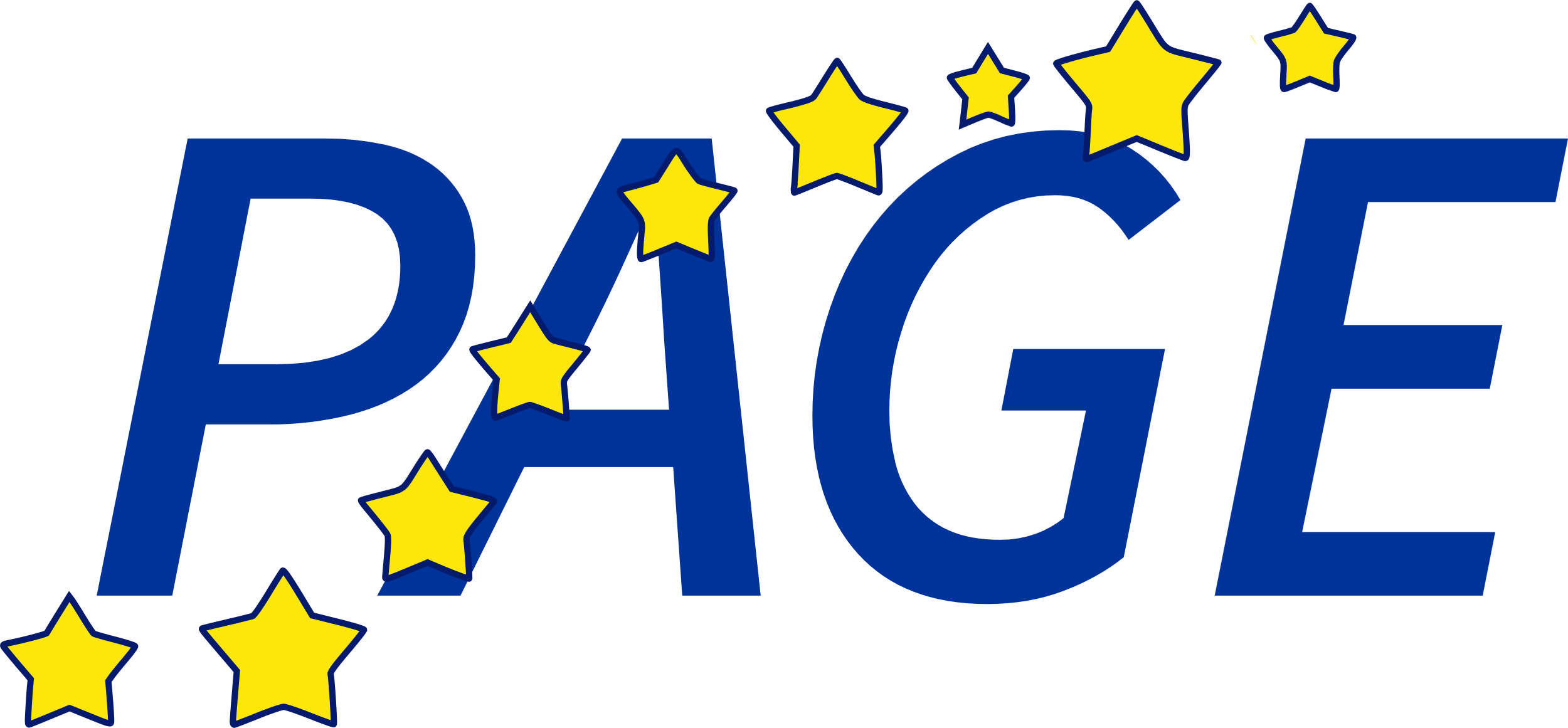 PAGE 2024Rome, ItalyPAGE Student Sponsorship to support travel and accommodation expenses is available to a very restricted number of students unable to obtain any other financial support. This will be judged on a case-by-case basis by a selection committee, based on a number of factors, including but not limited to financial means, travel costs, participation at previous PAGE meetings and other conferences, previous or other awards, and academic degree progress.Only non-industry participants who are presenting author on a poster or oral presentation abstract will be considered for sponsorship. We encourage all those eligible to apply. Applications are encouraged from anywhere in the world.Official name on passport:	Passport number and country of issue:Expiration Date:Email:	Organization:	Country of residence:	Year of birth:	Current training programme:	Expected year of completion:	I am a non-industry participant, I have submitted an abstract at the 2024 PAGE website and I will be the presenting author: Yes/NoAbstract title:How many times have you have attended PAGE?	 Have you previously received a PAGE student sponsorship (previously known as Pharsight Student Sponsorship)? Yes/NoHave you attended any other conferences in the past 12 months? Yes/NoIf so, please provide details:Did you receive funding to attend a conference in the past 12 months? Yes/NoExpected travel cost: €Requested dates of arrival at and departure from Rome (note, these dates cannot be guaranteed): Airport or train station of departure:Please note that ALL BOOKINGS WILL BE MADE BY PAGE, FOR BOTH TRAVEL AND ACCOMODATION, SO DO NOT BOOK ANYTHING YOURSELF. No money will be transferred at any time and so we cannot compensate you for any costs you may have made. Hotel rooms will be booked by PAGE for a maximum of 4 nights, depending on the travel tickets that can be obtained by PAGE.Please provide the following supporting documents:
1. A written justification arguing your case why you believe you may be eligible for obtaining sponsorship.2. A written statement from your organization endorsed by your supervisor that the organization is unable to provide the requested funds to help you attend PAGE.3. An estimate of travel costsPlease fill out, save and email this form with the 3 supporting documents to admin@page-meeting.org before 24 March 2024, 23:59 CET with the subject heading “PAGE Student Sponsorship”. You will be notified when it has arrived safely (not an automatic reply), so if you do not receive a message within 72 hours, please get in touch.